Энгельсский технологический институт (филиал) федерального государственного бюджетного  образовательного учреждениявысшего образования «Саратовский государственный технический университет имени Гагарина Ю.А.»Кафедра " Естественные и математические науки "РАБОЧАЯ УЧЕБНАЯ ПРОГРАММА по дисциплине Б.1.3.5.2 «Ассортимент материалов для швейных изделий»для направления подготовки29.03.05«Конструирование изделий легкой промышленности»Профиль «Конструирование швейных изделий»форма обучения – заочная курс –  4семестр – 7 зачетных единиц – 3всего часов –108в том числе:лекции –6практические занятия – 6лабораторные занятия – нет самостоятельная работа – 96 зачет – 7 семестрэкзамен – нетРГР – неткурсовая работа – нет курсовой проект –  нетконтрольная работа – 7 семестр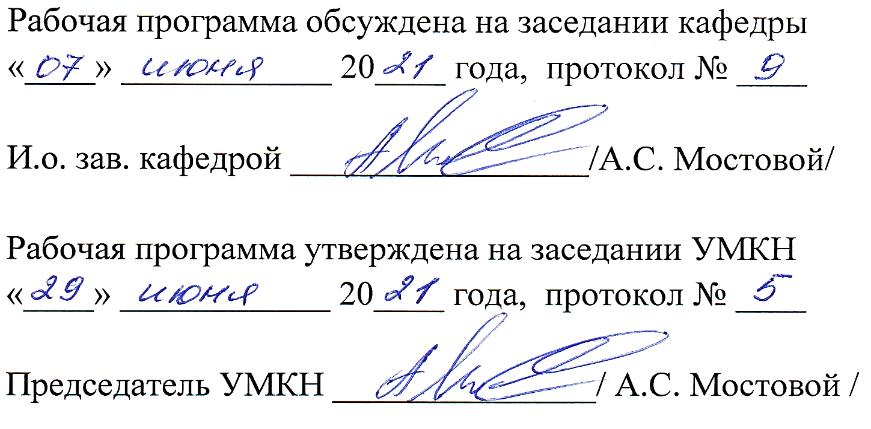 Энгельс 2021 г.Цели и задачи освоения дисциплиныЦелью освоения дисциплины «Ассортимент материалов для швейных изделий» является:изучение ассортимента основных и вспомогательных текстильных материалов;- приобретение навыков и знаний обоснованно выбирать материалы  в пакет одежды с учетом назначения изделий;- умение разрабатывать требования к текстильным материалам и оценивать качество материалов;-	освоение практических методов определения свойств и взаимосвязи структуры и свойства материалов, а также оценки качества текстильных материалов и рационального их использования;- приобретение навыков учета свойств материалов в процессе проектирования и производства одежды.В задачи дисциплины входит:- изучение ассортимента и требований, предъявляемых к тканям, трикотажным и нетканым полотнам в зависимости от их назначения;- изучение ассортимента, требований и свойств, вспомогательных материалов и фурнитуры;- овладение способами определения свойств и оценки качества текстильных материалов;- приобретение навыков учета свойств материалов при их выборе в пакет одежды.Место дисциплины в структуре ОПОП ВО«Ассортимент материалов для швейных изделий» (Б.1.3.5.2) представляет собойдисциплину по выбору вариативной частидисциплин учебного плана основной профессиональной образовательной программы подготовки бакалавров по направлению 29.03.05 «Конструирование изделий легкой промышленности».Для ее изучения необходимы знания, умения и компетенции, формируемые следующими дисциплинами: материаловедение в производстве швейных изделий, оборудование швейного производства.Полученные знания, умения и навыки могут быть использованы студентами при освоении профессиональных дисциплин: технология швейных изделий, конструирование швейных изделий, конструирование одежды по индивидуальным заказам, в курсовом проектировании, при выполнении выпускных квалификационных работ, а также при выборе материалов и методов обработки изделий в процессе изготовления швейных изделий на учебных и производственных практиках.Требования к результатам освоения дисциплиныПроцесс изучения дисциплины направлен на формирование компетенции ОПК-8:способность проводить оценку качества материалов;В результате освоения дисциплины студент должен:3.1. Знать: ассортимент тканей, трикотажных и нетканых полотен,подкладочных, прокладочных, утепляющихматериалов,скрепляющих и отделочных материалов и фурнитуры; методы оценки качества материалов.3.2. Уметь:ориентироваться в ассортименте материалов;рационально и обоснованно выбирать материалы в пакет одежды;пользоваться стандартами, прейскурантами и другой технической документацией; производить оценку качества материалов.3.3. Владеть: навыками конфекционирования материалов в пакет швейных изделий; методами оценки качества материалов.Перечень планируемых результатов обучения по дисциплине, соотнесенных с планируемыми результатами освоения образовательной программы:4. Распределение трудоемкости (час.) дисциплины по темам и видам занятий5. Содержание лекционного курсаПеречень практических занятийПеречень лабораторных работПо данной дисциплине лабораторные работы  не предусмотрены учебным планомЗадания для самостоятельной работы студентовЦели самостоятельной работы: формирование способностей к самостоятельному познанию и обучению, поиску литературы, обобщению и анализу полученных результатов. Поиску новых и неординарных решений, аргументированному отстаиванию своих предложений, умение подготовки выступления и ведения дискуссии.Самостоятельная работа заключается в изучении отдельных тем курса по заданию преподавателя, подготовке к практическим занятиям, рубежному контролю, зачету.Расчетно-графическая работаРасчетно-графическая работа по данной дисциплине не предусмотрена учебным планом.Курсовая работаНе предусмотрена учебным планомКурсовой проектКурсовой проекта по данной дисциплине не предусмотрен учебным планом.Контрольная работаПрограммой курса предусмотрено выполнение одной контрольной работы, состоящей из трёх теоретических вопросов по наиболее важным темам дисциплины. Номер варианта вопроса соответствует последней цифре номера зачётной книжки.Примеры заданий:Вариант 1Ассортимент и свойства пальтовых тонкосуконных тканей и драпов.Основные этапы выбора оптимальных материалов для изделия.Оценка формоустойчивости пакета верхней одежды.Вариант 2Метод экспертных оценок.Ассортимент и свойства сорочечно-плательных тканей.Жесткость и формоустойчивость материалов, слоев пакета изделия и пакета верхней одежды.Фонд оценочных средств для проведения промежуточной аттестации обучающихся по дисциплине (модулю)В процессе освоения образовательной программы у студентов формируется общепрофессиональная компетенция ОПК-8:УРОВНИ ОСВОЕНИЯ КОМПЕТЕНЦИИ ОПК-8Вопросы для зачетаАссортимент текстильных материалов - общие понятия. Ассортимент,артикул, назначение и требования к льняным тканям.Ассортимент, артикул, назначение и требования к шелковым тканям.Ассортимент, артикул, назначение и требования к шерстяным тканям.Ассортимент, артикул, назначение и требования к х/б тканям.Классификация и ассортимент бельевых трикотажных полотен. Артикул,
требования, применение.Классификация и ассортимент трикотажных полотен для верхних изделий. Артикул, требования, применение.Ассортимент, артикул, требования и применение нетканых полотен – типа тканей и ватинов.Утепляющие материалы. Требования, волокнистый состав, свойства, назначения.Прокладочные материалы без клеевого покрытия. Ветрозащитные прокладки. Требования, волокнистый состав, свойства, назначения.Основные характеристики прокладочных материалов с клеевым
покрытием. Ассортимент, требования, применение.Требования, волокнистый состав, свойства, назначение многозональных
прокладочных материалов, паутинок, сеток, клеевых кромок.Подкладочные материалы. Ассортимент, артикул, требования,
применение и выбор в пакет изделия.Скрепляющие материалы - нитки. Ассортимент, строение, требования,
свойства и применение.Скрепляющие материалы - клеевые. Ассортимент, требования и применение. Технологические параметры получения клеевых соединений деталей одежды. Отделочные материалы. Классификация, требования, свойства и применение лент и кружев. Отделочные материалы. Классификация, требования, свойства и применение тесьмы и шнуров. Фурнитура. Требования, свойства, строение, ассортимент и назначение пуговиц и застежки - молнии.Фурнитура. Требования, свойства, строение, ассортимент и назначение кнопок, крючков и петель, пряжек и т.п.Оценка уровня качества тканей по наличию пороков внешнего вида.Распространенные и местные пороки. Оценка уровня качества тканей по показателям физико-механических и химических свойств.Оценка художественно- эстетических свойств тканей. Сорт и качество трикотажных и нетканых полотен. Сорт и качество клеевых прокладочных материалов. Сорт и качество швейных ниток. Рубежный контроль уровня освоения учебной дисциплины обучающимися определяется по критериям:  зачтено, не зачтено. К зачету студенты допускаются при наличии всех практических работ, предусмотренных рабочей программой дисциплины, выполненные надлежащего качества.Рубежный контроль знаний студентов может проводится с использованием тестов в адаптивной среде тестирования (АСТ).Примеры тестовых заданий:1. Соответствие подгруппы назначению и названию шерстяных материалов-1; 2; 3; 4; 5; 6; 7; 8; 9;- платьевые;- костюмные гладкокрашеные;- костюмные пестротканые и фасонные;- сукно;- пальтовые;- драпы;- ворсовые;- одеяла;- специальные; - технические.2. Соответствие номера группы льняных тканей ее названию -01;02;03;04;05;06;- жаккардовые широкие ткани;- жаккардовые и узкие кареточные ткани;- холсты и полотенца гладкие;- полотенца узкие белые и полубелые;- полотна широкие белые и полубелые; - костюмно-платьевые ткани;- нарядные;3. Камвольные ткани это ткани -    - с ярко выраженным рисунком переплетения;- из гребенной пряжи;- из тонкой и полутонкой длинной шерсти;- из аппаратной пряжи;- с ворсовым застилом.4. Гигроскопичность материалов для одежды должна быть -    - не менее 7%; - 5%; - 4%; - более 3,5%; - более 5%.5. Все петли основовязаного трикотажного полотна образуются -    - каждая из своей нити; - из двух нитей; - из одной нити; - из пяти нитей; -только из пряжи.Образовательные технологииВ процессе обучения студент должен полностью выполнить учебный план, предусмотренный в рабочей программе дисциплины, по всем видам учебных занятий и набрать 3 зачетных единицы трудоемкости.В соответствии с требованиями ФГОС ВПО по направлению подготовки реализация компетентностного подхода предусматривает использование в учебном процессе активных и интерактивных форм проведения занятий в сочетании с внеаудиторной работой с целью формирования и развития профессиональных навыков обучающихся. Лекции с использованием мультимедийных презентаций, видео-материалов, тематических дискуссий.Практические занятия с использованием рекомендованных методик оценки качества материалов и пакетов изделий, творческих заданий, обсуждение проблем по изучаемым темам.Перечень учебно-методического обеспечения для обучающихся по дисциплинеБесшапошникова В.И. Текстильные материалы в производстве одежды: Учебное пособие.- Саратов.: СГТУ. 2011.- 208 с. Всего 42 экз.Бузов Б.А. Материалы для одежды : Учебное пособие / Б.А. Бузов, Г.П. Румянцева. М. : Академия, 2014. – 224 с. Всего 2 экз.Ефимова О.Г. Текстильные полотна и кожевенные материалы [Электронный ресурс]: справочник/ Ефимова О.Г., Сокерин Н.М.— Электрон. текстовые данные.— Иваново: Ивановский государственный политехнический университет, ЭБС АСВ, 2013.— 160 c.— Режим доступа: http://www.iprbookshop.ru/25507. — ЭБС «IPRbooks».Жилина, Е.В. Оценка качества текстильных материалов : метод. указ. к практическим работам / Е.В. Жилина. – Энгельс: ЭТИ (филиал) СГТУ имени Гагарина Ю.А., 2021. – 49 с. — Текстэлектронный  — URL: http://techn.sstu.ru/new/SubjectFGOS/InsertStatistika.aspx?IdResurs=21442&rashirenie=doc  Материалы для одежды и конфекционирование [Электронный ресурс]: методические указания/ — Электрон. текстовые данные.— Казань: Казанский национальный исследовательский технологический университет, 2018.— 56 c.— Режим доступа: http://www.iprbookshop.ru/94991.html. — ЭБС «IPRbooks»Томина Т.А. Выбор материалов для изготовления швейного изделия [Электронный ресурс]: учебное пособие/ Томина Т.А.— Электрон. текстовые данные.— Оренбург: Оренбургский государственный университет, ЭБС АСВ, 2013.— 122 c.— Режим доступа: http://www.iprbookshop.ru/30103.html. — ЭБС «IPRbooks»Тюменев Ю.Я. Материалы для процессов сервиса в индустрии моды и красоты [Электронный ресурс]: учебное пособие для бакалавров/ Тюменев Ю.Я., Стельмашенко В.И., Вилкова С.А.— Электрон. текстовые данные.— Москва: Дашков и К, 2019.— 400 c.— Режим доступа: http://www.iprbookshop.ru/85621.html. — ЭБС «IPRbooks»Чижик М.А. Проектирование швейных изделий из систем материалов с объёмными утеплителями [Электронный ресурс]/ Чижик М.А., Иванцова Т.М.— Электрон. текстовые данные.— Омск: Омский государственный институт сервиса, Омский государственный технический университет, 2014.— 112 c.— Режим доступа: http://www.iprbookshop.ru/32793.html. — ЭБС «IPRbooks»Интернет-ресурсы:Электронный фонд правовых и нормативно-технических документов: сайт. – URL: https://docs.cntd.ru/document/1200010046 16. Материально-техническое обеспечение дисциплины (модуля):Учебная аудитория для проведения занятий лекционного типа, практических занятий,  групповых и индивидуальных консультаций, текущего контроля, промежуточной аттестацииУкомплектована специализированной мебелью и техническими средствами обручения: 12 столов, 24стула, рабочее место преподавателя; меловая доска; рулонный проекционный экран Lumien Master Picture; ноутбук LenovoJ580 (I3/4Гб/500, мышь) с выходом в Интернет и доступом в информационно-образовательную среду ЭТИ (филиал) СГТУ имени Гагарина Ю.А., учебно-наглядные пособия, обеспечивающие тематические иллюстрации по рабочей программе дисциплиныРабочую программу составила доцент кафедры ЕМН      _______Е.В. Жилина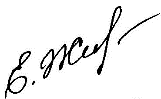 17. Дополнения и изменения в рабочей программеРабочая программа пересмотрена на заседании кафедры«____»_________ 20   ___ года, протокол № _________Зав. кафедрой _______________/_____________/Внесенные изменения утверждены на заседании УМКС/УМКН«_____»_________ 20  __ года, протокол № ____Председатель УМКС/УМКН ________/______________/Код и наименование компетенции(результат освоения)Код и наименование индикатора достижения компетенции (составляющей компентенции)ОПК-8 Способен проводить оценку качества материаловИД-1ОПК-8Знать: методы исследования и стандартных испытаний для оценки качества материалов и изделий легкой промышленности в соответствии с предъявляемыми требованиямиОПК-8 Способен проводить оценку качества материаловИД-2ОПК-8Уметь: обоснованно выбирать методы исследования и стандартных испытаний для оценки качества материалов и изделий легкой промышленности в соответствии с предъявляемыми требованиями.ОПК-8 Способен проводить оценку качества материаловИД-3ОПК-7Владеть: навыком проведения исследования и стандартных испытаний для оценки качества материалов и изделий легкой промышленности в соответствии с предъявляемыми требованиями.Код и наименование индикатора достижения компетенцииНаименование показателя оценивания(результата обучения по дисциплине)ИД-1ОПК-8 Знать: методы исследования и стандартных испытаний для оценки качества материалов и изделий легкой промышленности в соответствии с предъявляемыми требованиямиЗнать ассортимент тканей, трикотажных и нетканых полотен, подкладочных, прокладочных, утепляющих материалов, скрепляющих и отделочных материалов и фурнитуры; методы оценки качества материалов.ИД-2ОПК-8 Уметь: обоснованно выбирать методы исследования и стандартных испытаний для оценки качества материалов и изделий легкой промышленности в соответствии с предъявляемыми требованиями.Уметь ориентироваться в ассортименте материалов; рационально и обоснованно выбирать материалы в пакет одежды;пользоваться стандартами, прейскурантами и другой технической документацией; производить оценку качества материалов.ИД-3ОПК-7 Владеть: навыком проведения исследования и стандартных испытаний для оценки качества материалов и изделий легкой промышленности в соответствии с предъявляемыми требованиями.Владеть навыками конфекционирования материалов в пакет швейных изделий; методами оценки качества материалов№ моду- ля№ те- мыНаименование темыЧасы Часы Часы Часы № моду- ля№ те- мыНаименование темыВсегоЛек-цииПрактическиеСРС12345787 семестр11Ассортимент, требования и свойства тканей221412Ассортимент, требования и свойства трикотажных полотен121313Ассортимент, требования и свойства нетканых полотен0,5-1314Ассортимент, требования и свойства вспомогательных, отделочных материалов для швейных изделий и фурнитуры0,5-1315Искусственная кожа, замша и мех0,5-1326Сорт и качество текстильных материалов0,521327Рациональный выбор материалов в пакет швейных изделий1-17Итого:1086696№ ТемыВсего часов№ лек-цииТема лекции.Вопросы, отрабатываемые на лекцииУчебно-методическоеобеспечение123457 семестр121Ассортимент, требования и свойства тканейАссортимент, артикул, требования и свойства тканей хлопчатобумажных;Ассортимент, артикул, требования и свойства льняных тканей;Ассортимент, артикул, требования и свойства шерстяных тканей;Ассортимент, артикул, требования и свойства шелковых тканей.1,2,5,6,7212Ассортимент, требования и свойства трикотажных полотенАссортимент, артикул, требования и свойства Трикотажных бельевых полотен и Ассортимент, артикул, требования и свойства для верхней одежды.1,2,5,6,730,52Ассортимент, требования и свойства нетканых полотенАссортимент, артикул, требования и свойства нетканых полотен ватинов;Ассортимент, артикул, требования и свойства нетканых полотен типа тканей.1,2,5,6,740,52Ассортимент, требования и свойства вспомогательных материалов для швейных изделийАртикул, ассортимент, требования и свойства утепляющих материалов: ватин, синтепон, холлофайбер, тинсулейт.Артикул, ассортимент, требования и свойства прокладочных материалов без клеевого покрытия ис клеевым покрытием. Ветрозащитные прокладки.Артикул, ассортимент, требования и свойства подкладочных материалов. Принципы подбора в пакет одежды.Ассортимент, требования, свойства и назначение швейных ниток и рекомендации по их выбору. Клеевые сетки, паутинки, нитки их характеристика, требования и режимы применения.Ассортимент, требования, свойства и назначение отделочных материалов (кружева, тесьма, шнуры, ленты).Ассортимент, требования, свойства и назначение фурнитуры (пуговиц, крючков и петель, застежки-молнии, пряжки и т.п.) их выбор в пакет одежды.1,2,5,6,7,8850,53Искусственная кожа, замша и мехИскусственный тканый и трикотажный мех. Производство, ассортимент, свойства, назначение.Искусственная кожа. Производство, ассортимент, свойства, назначение.1,2,3,5,6,760,53Сорт и качество текстильных материаловПороки и дефекты. Сорт и качество основных материалов для одежды. Сорт и качество вспомогательных материалов для одежды. Сорт и качество искусственной кожи, замши, меха и готовых изделий2,4,5,6713Рациональный выбор материалов в пакет швейных изделийКонфекционирование материалов в пакет пальто.Конфекционирование материалов в пакет пиджаков, жакетов.Конфекционирование материалов в пакет плащево-курточного ассортимента.2,4,5,66№темыВсегочасовНаименование практической работы. Задания, вопросы, отрабатываемые на практическом занятииУчебно-методическое обеспечение12437 семестр11ИЗУЧЕНИЕ ПОРОКОВ ТЕКСТИЛЬНЫХ МАТЕРИАЛОВИзучить описание пороков внешнего вида тканей, трикотажных и нетканых полотен. Исследовать образцы материалов и определить пороки внешнего вида тканей, трикотажных и нетканых полотен411ОЦЕНКА КАЧЕСТВА ТКАНЕЙ1. Ознакомиться со стандартами на сортность тканей; изучить порядок оценки сорта тканей по показателям физико-механических свойств, порокам внешнего вида и прочности окраски.2. Определить сорт образцов тканей.422ОПРЕДЕЛЕНИЕ СОРТНОСТИ ТРИКОТАЖНЫХ ПОЛОТЕН1. Изучить стандарты на сортность трикотажных полотен;2. Определить сорт трикотажного полотна по показателям физико-механических свойств, устойчивости окраски, дефектам внешнего вида. 462	ОПРЕДЕЛЕНИЕ СОРТА ПАРТИИ ТКАНЕЙ, ШТУЧНЫХ И ПРОЧИХ ТЕКСТИЛЬНЫХ ИЗДЕЛИЙознакомление с нормативно-технической документацией на сортность тканей, штучных изделий и прочих текстильных материалов швейных ниток по показателям физико-механических свойств; 2. изучение оценки сорта тканей, штучных изделий и прочих текстильных материалов швейных ниток по показателям физико-механических свойств; 3. приобретение навыков в определении сорта штучных изделий и прочих текстильных материалов швейных ниток по показателям физико-механических свойств. 4Всего:6№ темыВсего часовЗадания, вопросы, для самостоятельного изучения (задания)Учебно- методическоеобеспечение12345семестр1-3,514Изучение нормативно-технической документации (ГОСТ, ТУ), регламентирующей требования к качеству основных текстильных материалов различных ассортиментных групп (хлопчатобумажных, льняных, шерстяных, шелковых искусственной кожи и меха).9413Изучение нормативно-технической документации (ГОСТ, ТУ), регламентирующей требования к качеству вспомогательных текстильных материалов (подкладочных, прокладочных клеевых и не клеевых, утепляющих, ветрозащитных и т.п.)9613Методы оценки качества нетканых и трикотажных полотен, утепляющих, подкладочных и прокладочных материалов, скрепляющих материалов.4613Оценка   качества отделочных материалов и фурнитуры.4713Конфекционирование материалов в пакет конкретного изделия с подбором образцов. Оценка  качества пакета одежды.1-796№ ппНазвание компетенцииСоставляющие действия компетенцииТехнологии формированияСредства и технологии оценки123451ОПК-8 - способность проводить оценку качества материаловСтудент должен знать: ассортимент тканей, трикотажных и нетканых полотен, подкладочных, прокладочных, утепляющих материалов, скрепляющих и отделочных материалов и фурнитуры; методы оценки качества материалов.Студент должен уметь: ориентироваться в ассортименте материалов; рационально и обоснованно выбирать материалы в пакет одежды;пользоваться стандартами, прейскурантами и другой технической документацией; производить оценку качества материалов.Студент должен владеть: навыками конфекционирования материалов в пакет швейных изделий; методами оценки качества материалов.Лекции, практические занятия, СРСПисьменный опрос. Тестирование.Демонстрация практических навыковОПК-8Формулировка:способность проводить оценку качества материаловСтупени уровней освоения компетенцийОтличительные признакиПороговый(удовлетворительный)Студент должен знать: ассортимент тканей, трикотажных и нетканых полотен, подкладочных, прокладочных, утепляющих материалов, скрепляющих и отделочных материалов и фурнитуры. Требования, предъявляемые к качеству текстильных материалов. Знать требования конфекционирования.Студент должен уметь: применять требования конфекционирования при формировании пакета материалов швейных изделий.Студент должен владеть: Методами оценки качества текстильных материаловПродвинутый (хорошо)Студент должен знать: ассортимент тканей, трикотажных и нетканых полотен, подкладочных, прокладочных, утепляющих материалов, скрепляющих и отделочных материалов и фурнитуры. Их свойства. Требования, предъявляемые к качеству текстильных материалов, согласно ГОСТ.Знать требования конфекционирования.Студент должен уметь: Формировать рациональный пакет материалов для швейных изделий различного ассортимента Студент должен владеть:Методами оценки качества текстильных материалов и навыками конфекционирования.Высокий (отлично)Студент должен знать: направления развития ассортимента текстильных материалов, ассортимент тканей, трикотажных и нетканых полотен, подкладочных, прокладочных, утепляющих материалов, скрепляющих и отделочных материалов, фурнитуры. Их свойства и особенности обработки на технологическом оборудовании. Требования, предъявляемые к качеству текстильных материалов, согласно ГОСТ.Методы оценки качества материалов и пакетов одеждыСтудент должен уметь: Формировать рациональный пакет материалов для швейных изделий различного ассортимента, анализировать его преимущества и недостатки, грамотно производить замену составных слоев пакета с целью повышения качества изделия или конкретных специфических свойств.Студент должен владеть: Методами оценки качества текстильных материалов и пакетов одежды и навыками конфекционирования.Ступени уровнейосвоения компетенцииОтличительные признаки12зачтеноЗнает: ассортимент тканей, трикотажных и нетканых полотен, подкладочных, прокладочных, утепляющих материалов, скрепляющих и отделочных материалов и фурнитуры. Их свойства. Требования, предъявляемые к качеству текстильных материалов, согласно ГОСТ. Знать требования конфекционирования.Умеет:Формировать рациональный пакет материалов для швейных изделий различного ассортимента и выполнять оценку его качестваВладеет: Методами оценки качества текстильных материалов и навыками конфекционирования. не зачтеновыставляется обучающемуся, не ориентирующемуся в учебном материале данной дисциплине, не знающему ассортимент текстильных материалов, основные понятия и принципы конфекционирования; Не владеющему методами оценки качества текстильных материалов и пакетов швейных изделий.Программное обеспечение:  Microsoft Windows 7. Microsoft Office 2010 (Word, Excel, PowerPoint), Google Chrome. 